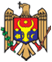 REPUBLICA MOLDOVACONSILIUL RAIONAL ŞTEFAN VODĂDECIZIE nr.4/20din 19 septembrie 2019 Cu privire la numirea în funcția de manageral Centrului de asistență specializată și plasamenttemporar “Încredere” din or. Ștefan VodăÎn temeiul procesului verbal nr. 03 din 09. 09. 2019 al Comisiei de concurs, instituită prin dispoziția președintelui raionului nr. 129-p din 05.09.2019; În baza art. 43 alin. (1) lit. n) și art. 46 din Legea privind administraţia publică locală nr. 436-XVI din 28.12.2006, Consiliul raional Ştefan Vodă DECIDE: 1. Se numește prin concurs, domnul Vadim Dimitrenco, în funcția de manager al Centrului de asistență specializată și plasament temporar “Încredere” din or. Ștefan Vodă, din data de 01 octombrie 2019. 2. Persoana responsabilă de evidența contabilă a Direcției generale asistență socială și protecția familiei va efectua toate calculele și achitările salariale în conformitate cu prevederile legislației în vigoare.3. Controlul executării prezentei decizii se atribuie dnei Aurica Cebotari, șef al direcției generale asistență socială și protecția familiei. 4. Prezenta decizie se aduce la cunoştinţa:          Oficiului teritorial Căuşeni al Cancelariei de stat;          Direcției asistență socială și protecția familiei;          Persoanelor nominalizate;          Prin publicare pe pagina web a Consiliului raional Ștefan Vodă.  Preşedintele şedinţei                                                                                 Vasile Maxim     Contrasemnează      Secretarul Consiliului raional                                                                     Ion Țurcan